«День Победы»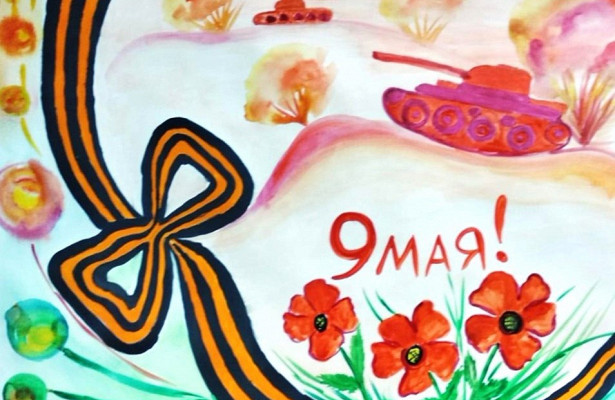 1. Рекомендуем рассказать ребенку о том, какой праздник отмечается в нашей стране 9 мая и почему он называется "День Победы". 2. Расскажите о героях Великой Отечественной войны, рассмотрите иллюстрации в книгах. 3. Вспомните, кто из ближайших родственников принимал участие в Великой Отечественной войне, рассмотрите иллюстрации в книжках, фотографии родственников. 4. Упражнение "Скажи по-другому" (учимся подбирать синонимы). Смелый - храбрый, отважный, геройский... Трусливый — боязливый. нерешительный5. Упражнение "Скажи наоборот" (учимся подбирать антонимы). Смелый- (трусливый, боязливый)
Враг- (друг)
Мир -  (вражда, ссора, война)6. Учимся подбирать однокоренные слова. Герой-геройский, героический, героизм...
Защита - защитник, защищать, защищенный...7. Ознакомление с художественной литературой.
Можно прочитать ребенку:
Л. Кассиль "Главное войско", 
Н. Зенькович "Мальчишки в пилотках". 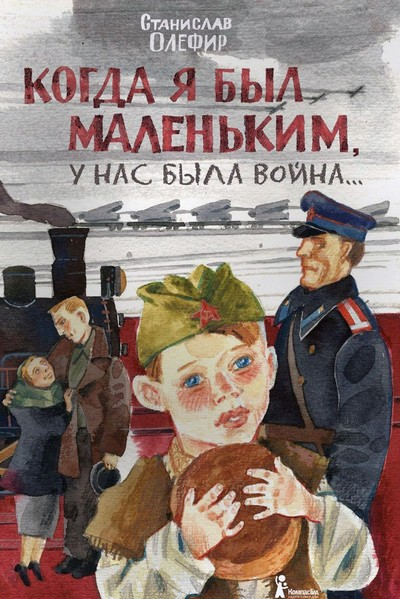 